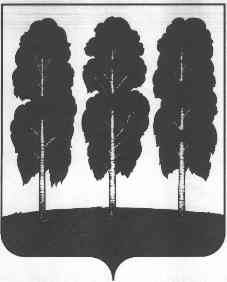 ДУМА БЕРЕЗОВСКОГО РАЙОНАХАНТЫ-МАНСИЙСКОГО АВТОНОМНОГО ОКРУГА – ЮГРЫРЕШЕНИЕот 04 декабря 2017 года					                              № 203пгт. БерезовоВ соответствии с частью 2 статьи 264.4 Бюджетного кодекса Российской Федерации от 31 июля 1998 года № 145-ФЗ, частью 4 статьи 15 Федерального закона от 06 октября 2003 года № 131-ФЗ «Об общих принципах организации местного самоуправления в Российской Федерации», Федеральным законом от 7 февраля 2011 года № 6-ФЗ «Об общих принципах организации и деятельности контрольно-счетных органов субъектов Российской Федерации и муниципальных образований», уставом Березовского района, утвержденным решением Думы Березовского района от 15 апреля 2005 года № 338, на основании решения Совета депутатов городского поселения Березово от 14 сентября 2017 года № 87 «О передаче контрольно-счетной палате Березовского района осуществления полномочий контрольно-счетного органа городского поселения Березово на 2018-2020 годы», решения Совета депутатов городского поселения Игрим от 12 сентября 2017 года № 316 «О передаче контрольно-счетной палате Березовского района осуществления полномочий контрольно-счетного органа городского поселения Игрим на 2018-2020 годы», решения Совета депутатов сельского поселения Саранпауль от 30 октября 2017 года № 174 «О передаче контрольно-счетной палате Березовского района осуществления полномочий контрольно-счетного органа сельского поселения Саранпауль на 2018-2020 годы», решения Совета депутатов сельского поселения Приполярный от 04 сентября 2017 года № 187 «О соглашении о передаче контрольно-счетной палате Березовского района осуществления полномочий контрольно-счетного органа сельского поселения Приполярный на 2018-2020 годы», решения Совета депутатов сельского поселения Приполярный от 16 октября 2017 года № 193 «О внесении изменений в решение Совета депутатов сельского поселения Приполярный от 04 сентября 2017 года № 187 «О соглашении о передаче контрольно-счетной палате Березовского района осуществления полномочий контрольно-счетного органа сельского поселения Приполярный на 2018-2020 годы», решения Совета депутатов сельского поселения Светлый от 31 августа 2017 года       № 217 «О передаче контрольно-счетной палате Березовского района осуществления полномочий контрольно-счетного органа сельского поселения Светлый на 2018-2020 годы», решения Совета депутатов сельского поселения Хулимсунт от 14 сентября 2017 года № 197 «О передаче контрольно-счетной палате Березовского района осуществления полномочий контрольно-счетного органа сельского поселения Хулимсунт на 2018-2020 годы», в целях эффективного решения вопросов местного значения,Дума района РЕШИЛА:1. Контрольно-счетной палате Березовского района принять на 2018-2020 годы полномочия контрольно-счетного органа городских поселений Березово, Игрим и сельских поселений Саранпауль, Приполярный, Светлый, Хулимсунт по осуществлению внешнего муниципального финансового контроля в соответствии с заключаемыми Соглашениями.2. Определить, что указанные в пункте 1 настоящего решения полномочия принимаются с объемом межбюджетных трансфертов, передаваемых из бюджета поселений в бюджет Березовского района, предусмотренным Соглашениями.3. Думе Березовского района заключить с Советами депутатов поселений, указанных в пункте 1 настоящего решения, Соглашения о передаче контрольно-счетной палате Березовского района полномочий контрольно-счетного органа поселения по осуществлению внешнего муниципального финансового контроля на период 2018-2020 годы.4. Контрольно-счетной палате Березовского района опубликовать указанные в пункте 3 настоящего решения Соглашения в газете «Жизнь Югры» и разместить на официальном сайте органов местного самоуправления Березовского района.5. Опубликовать решение в газете «Жизнь Югры» и разместить на официальном сайте органов местного самоуправления Березовского района.6. Настоящее решение вступает в силу после его официального опубликования.7. Контроль за выполнением настоящего решения возложить на постоянную комиссию по  бюджету, налогам и финансам Думы Березовского района (Антипин А.Б.).Председатель Думы                                                                       В.П. НовицкийБерезовского районаГлава Березовского района                                                               В.И. ФоминО принятии осуществления полномочий контрольно-счетного органа городских поселений Березово, Игрим и сельских поселений Саранпауль, Приполярный, Светлый, Хулимсунтконтрольно-счетной палатой Березовского района на 2018-2020 годы